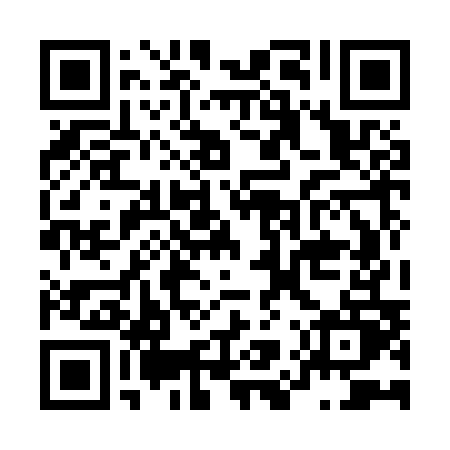 Prayer times for Center Barnstead, New Hampshire, USAMon 1 Jul 2024 - Wed 31 Jul 2024High Latitude Method: Angle Based RulePrayer Calculation Method: Islamic Society of North AmericaAsar Calculation Method: ShafiPrayer times provided by https://www.salahtimes.comDateDayFajrSunriseDhuhrAsrMaghribIsha1Mon3:215:0912:494:548:2910:172Tue3:225:0912:494:558:2910:163Wed3:235:1012:494:558:2910:164Thu3:235:1112:504:558:2810:155Fri3:245:1112:504:558:2810:156Sat3:255:1212:504:558:2810:147Sun3:265:1312:504:558:2710:138Mon3:285:1312:504:558:2710:129Tue3:295:1412:504:558:2610:1210Wed3:305:1512:514:558:2610:1111Thu3:315:1612:514:558:2510:1012Fri3:325:1612:514:558:2510:0913Sat3:335:1712:514:558:2410:0814Sun3:355:1812:514:548:2410:0715Mon3:365:1912:514:548:2310:0616Tue3:375:2012:514:548:2210:0417Wed3:395:2112:514:548:2110:0318Thu3:405:2212:514:548:2110:0219Fri3:415:2312:514:548:2010:0120Sat3:435:2312:514:548:199:5921Sun3:445:2412:524:538:189:5822Mon3:465:2512:524:538:179:5723Tue3:475:2612:524:538:169:5524Wed3:495:2712:524:538:159:5425Thu3:505:2812:524:528:149:5226Fri3:525:2912:524:528:139:5127Sat3:535:3012:524:528:129:4928Sun3:555:3112:524:518:119:4829Mon3:565:3212:524:518:109:4630Tue3:585:3412:514:508:099:4431Wed3:595:3512:514:508:089:43